ТУРЫСЦКА-ЭКСКУРСІЙНАЕ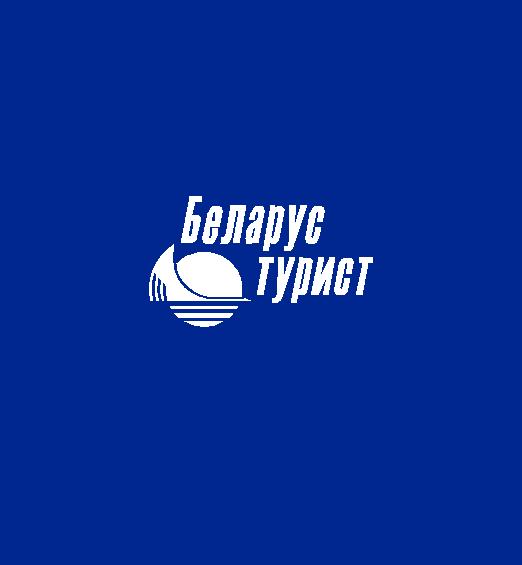 УНІТАРНАЕ ПРАДПРЫЕМСТВА «БЕЛАРУСТУРЫСТ»ТУРЫСЦКА-ЭКСКУРСІЙНАЕ ДАЧЫННАЕУНIТАРНОЕ ПРАДПРЫЕМСТВА«ТУРЫСЦКА-ГАСЦIНIЧНЫ КОМПЛЕКС«МАГIЛЕУТУРЫСТ»Рэспублiка Беларусь212002 г. Магiлеу, пр-т Пушкiнскi, д 6тел/факс + 375222 46 46 75р/р BY57PJCB30123019791000000933 у ААТ «Прыорбанк» ЦБП 300 г.Магiлеу,вул. Першамайская,63код PJCBBY2X, УНП 790758001 e-mal: mogilevtourist@rambler.ru  e-mal: mogilevtourist3@mail.ru www.mogilevtourist.by  ТУРИСТСКО-ЭКСКУРСИОННОЕ   УНИТАРНОЕ ПРЕДПРИЯТИЕ «БЕЛАРУСТУРИСТ»ТУРИСТСКО-ЭКСКУРСИОННОЕ ДОЧЕРНЕЕУНИТАРНОЕ ПРЕДПРИЯТИЕ«ТУРИСТСКО-ГОСТИНИЧНЫЙ КОМПЛЕКС«МОГИЛЕВТУРИСТ»Республика Беларусь212002 г. Могилев, пр-т Пушкинский, д.6тел/факс + 375 222 46 46 75р/с BY57PJCB30123019791000000933 в ОАО «Приорбанк» ЦБУ 300, г.Могилев, ул.Первомайская, 63код PJCBBY2X, УНП 790758001 e-mal: mogilevtourist@rambler.ru e-mal: mogilevtourist3@mail.ru www.mogilevtourist.byКОММЕРЧЕСКОЕ ПРЕДЛОЖЕНИЕ          Туристско-экскурсионное дочернее унитарное предприятие «Туристско-гостиничный комплекс «Могилевтурист» (гостиница «ТУРИСТ») предлагает услуги  по размещению участников V Открытого турнира по бодибилдингу «Кубок железного льва», который состоится 13 апреля 2019 г. в городе Могилеве.Тарифы на услуги проживания: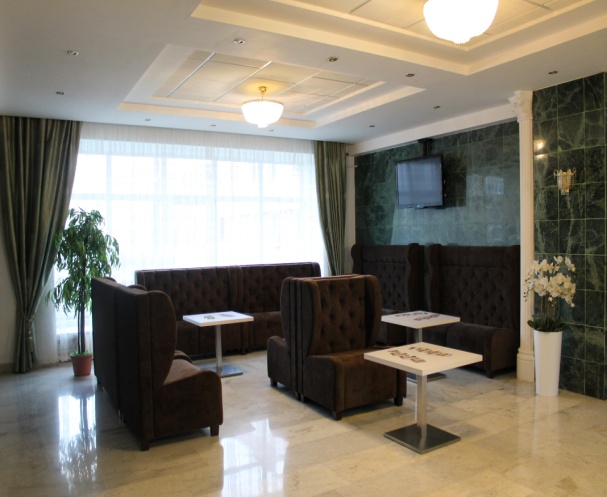 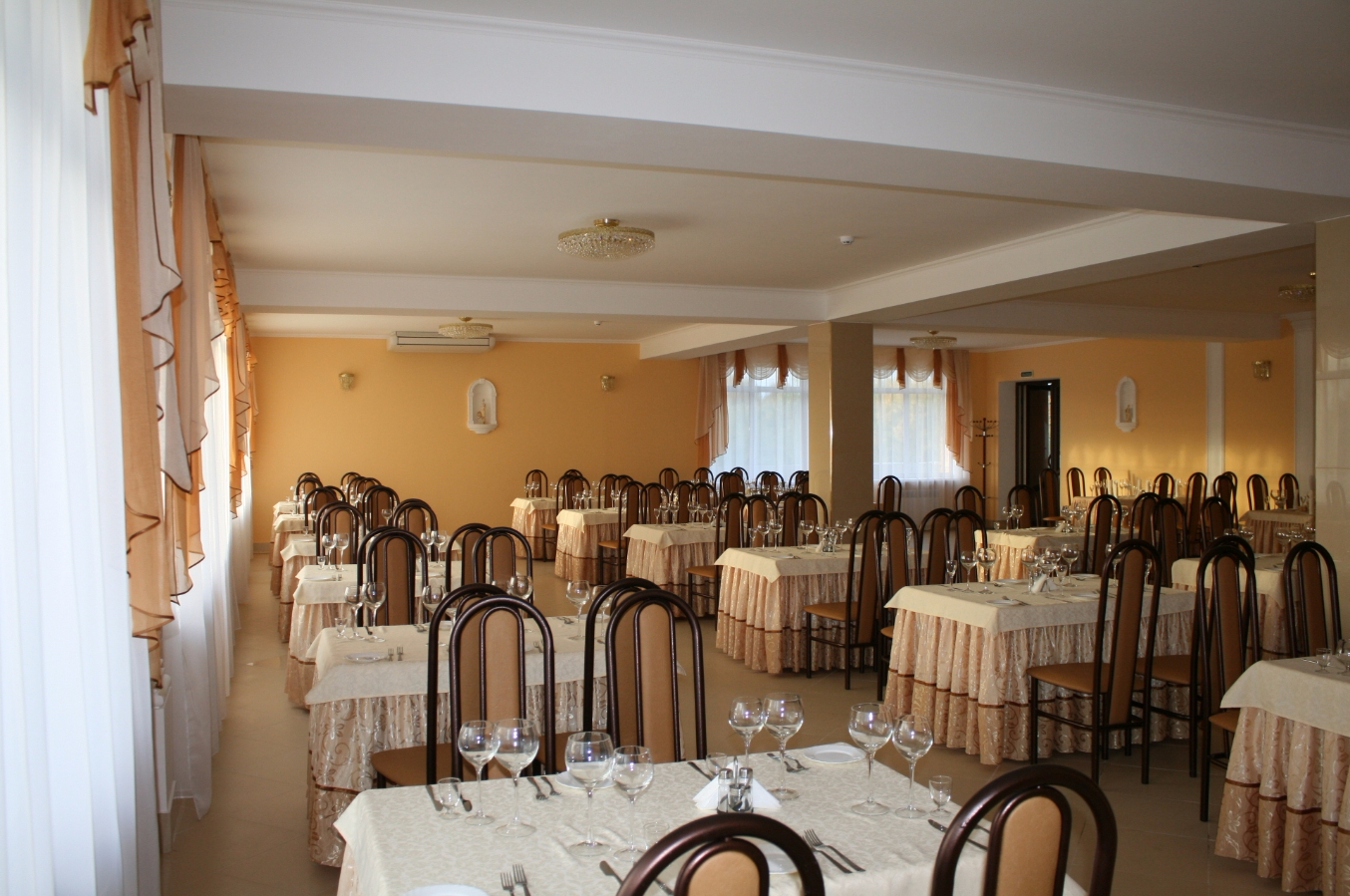 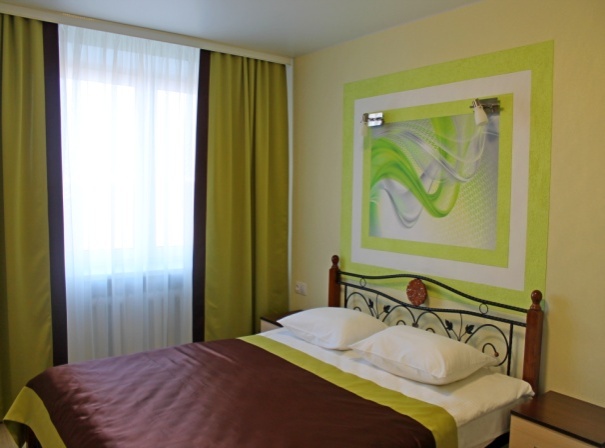 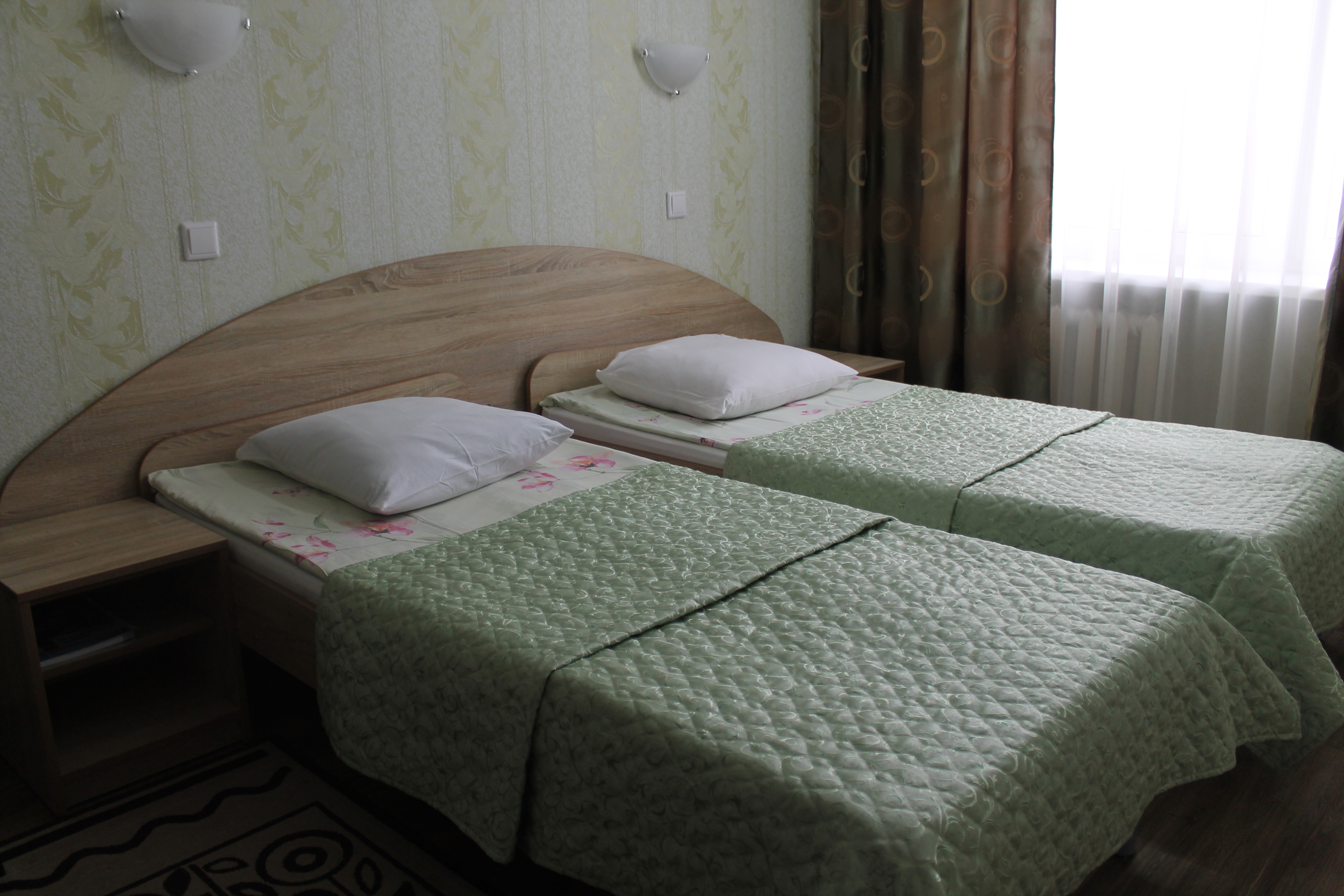                                      «Могилёвтурист» рад предложить участникам турнира:                                                                            *питание в ресторане «Турист»: завтрак, обед и ужин по согласованному меню (в т.ч. спортивному) и стоимости.                                                                                                                                                      * по заявке  предоставляется трансфер  (встреча участников на ж/д , автовокзале).* бесплатный Wi-Fi на территории комплекса,                                                                                            * уютный лобби-бар, кондитерские изделия собственного производства.               +375 222 48 56 55,  44 41 68;  +375 44 7500080 (Viber),  +375 44 7220300 (Viber, WhatsApp)Категория номераТариф «Основной» цена за 1 место /BYNТариф «Договорной» цена за 1 место /BYN2-х местный, однокомнатный номер (DBL standart, TWIN standart)30,0027,002-х местный, однокомнатный номер (DBL comfort, TWIN comfort)32,0027,202-х местный, однокомнатный номер (DBL comfort) (при одноместном размещении)64,0045,001-но местный, однокомнатный номер  (SNGL standart)42,0035,701-но местный, однокомнатный номер (SNGL comfort)45,0038,252-х местный, двухкомнатный повышенной комфортности LUX, STUDIO)120,00102,00            (цена за номер)